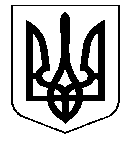 УКРАЇНАНОСІВСЬКА  МІСЬКА  РАДАНОСІВСЬКОГО  РАЙОНУ ЧЕРНІГІВСЬКОЇ  ОБЛАСТІВИКОНАВЧИЙ  КОМІТЕТР І Ш Е Н Н Я  24 травня 2017 року  	м. Носівка	№ 147  Про ліквідацію погосподарського номеру житлового будинку  по _____________________	Відповідно до статті 30 Закону України «Про місцеве самоврядування в Україні»,   Інструкції з ведення погосподарського обліку в сільських, селищних та міських радах, затвердженої Наказом Державної служби статистики України від 11.04.2016  № 56, розглянувши заяву __________________ від 19.04.2018 та інші подані документи, виконавчий комітет міської ради вирішив:Ліквідувати погосподарський номер на садибу № __ по вул. _______ в м. Носівка, яка належала покійному ______________ (Свідоцтво на право особистої власності на домоволодіння від 04.03.1966, №4798, рішення виконавчого комітету Носівської міської ради від 04.04.2018 № 95), так як будинок зруйнований повністю, земельна ділянка вільна від забудови.Організаційному відділу виконавчого апарату міської ради копію рішення направити КП «Носівське бюро технічної інвентаризації» Носівської районної ради.Контроль за виконанням рішення покласти на заступника міського голови з питань житлово – комунального господарства Сичова О.В.     Перший заступник    міського  голови                                                          О.В. Яловський  